FIRST 2022        	      	         	28th year!!! Oh Yeah!!!Team Meeting 1/27/23  FIRST Website-www.firstinpires.org    	Team website-www.tj2.org  -------------------------------------------------------------------------------------------------------------------------------Student Leadership Board:  Grant W.(Captain) , Rohan S., Evan G. Nathaniel B., Evan S., Silver D., Ben M-H.Coaches , Engineers & Volunteers: Mrs. Calef ( Lcalef@bridge-rayn.org),Mrs. Delmonte, Ms. Jerome, Mr. Jahnke, Mr. Stewart, Mrs. Wood, Mr.Delmonte, Mr. Calef, Mr. LaMothe, Jen Flannery,  Mr. Nick Avtges, Pat Koczela, Tom Calef, Steve Viera, Heather Charland, Doug Stewart, Brad Wall, Amy Sauger, Eric Theberge, Mrs. Theberge, Trevor Kelly, Paul Terrasi, Dr. Joe Johnson , Ben Warwick, Dr. Andras Pungor, Bob Spurr, Kerri Spurr, Shay Mitton, Connor SpurrFriends of TJ2 Robotics -FOTJ2R – a 5013C friends support group -  President: Scott Rubin, Treasurer: Kerri Spurr, Secretary: Heather Charland – Board of Directors: Bill Wood, Heather Charland, Brad Wall, Nick Avtges, Eric Theberge, Doug Stewart, Scott Rubin, Bob Spurr, Kerri Spurr, Don DeLutis, and Gretchen DeLutis.   Google Classroom  :  z6pvwas				Calendar   www.tj2.org/calendar-------------------------------------------------------------------------------------------------------------------------------ATTENTION: Amazon smile donation program has been discontinued effective 2/20/23.  Team Meetings:     Fridays bi-weekly at 2:15pm BRRHS Rm H103Meeting agendas will be posted on our website at https://www.tj2.org/team-meetingsFIRST Scholarships - https://www.firstinspires.org/alumni/scholarshipsTeam Funding Status:  at this time we don’t have the funding for a trip to Houston.  Talk to your families to see if their business or employers could sponsor our team.  Contact community businesses for support.  See Ms. Jerome.   Fundraising letter: TJ2 Fundraising letter 2023.docx	We have sooooooo many business friends that have not been contacted……do you want to go to Houston??????AMAZON visit- we have been invited to the Amazon facility SMA2 - 1025 Elm St, Bridgewater.  This is a robotic facility.  The visit is planned for Friday at 3pm on 2/24/23.  This is the Friday of Feb vacation, so students will have to get their own transportation there.  Please plan to arrive at 2:45pm.  We need you to sign up for this and then attend, so that I can give Amazon an accurate accounting of who is coming.  Please wear tie dye.	Sign up sheet on Google Classroom. Group Meetings - log hours- use QR scan- should be in group meeting roomsVeterans -min 30 hours, Rookies- min 20 hours to be on the travel team.  Team meetings do not count.  PR/Outreach hours count double   You do not need to attend all of these meetings.  You need to attend the team meetings on Friday.  You may and are welcome to choose to attend any of the group meetings listed above.   Ranking status -2023 TJ2 Ranking for Public ViewAward Deadlines: 	Dean’s List Award - Feb 9, 2023 at 3pm ET	Woodie Flower’s Award  - Feb 9, 2023 at 3pm ET		Ballot is up on Google Classroom- needs to be completed NOW!!!!!FIRST Impact Award -Feb 16, 2023 at 3pm ET ?????Lunch Bunch - a really nice tradition on our team is that during build season families provide the team lunch on Saturdays and Sundays.  Lunch sign-ups can be found in the Team Google Classroom and are also sent by email to your parents. Please reach out to Mrs. Spurr (spurr.k@gmail.com) with any lunch requests or questions.  We also need people to get the lunch ready and help set it up for the team.  Build Schedule - Tues, Thu 6-9pm, Sat, Sun 8am-5pm (Sundays start 1/29) (approximate) 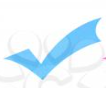 	Jan 7-14 - rules and design…design CAD….running base by Jan 14 noon	Jan 15-21 - arm design, software development, optics configure	Jan 22-28 - finalize design, manufacture, build and test	Jan 29-Feb 4 - test and debug robot1, software development robot 1, commence build robot 2	Feb 5-Feb 11 - build robot 2, software development robot1	Feb 12-Feb 18 - finalize and debug robot 2, software refine robot 2, drive team robot 1, Week 0	Feb 19- Feb 25 - software refine, driver practice	Feb 26- Mar 2 - drive practice, Mar 2-Mar 5 - SE MA hostingArt Group - Mon 2-4pm B203, Sat 9-noon B204- miscellaneous tie dye items??  100% cotton	Decision to freeze the design of the tie dye as teams keep choosing the traditional tie dye pattern. PR Group - Tuesday 6-7pm - D134- fundraising- sign up in team business notebook. 		Step up Days for 8th grade Jan 17,18 9:10-10:25 - 6 min    Well done!!!!		Library presentation Feb 28 4pm - 30 min		Woodie Flowers due 2/9/23 at 3pm ET		Impact Award due 2/16/23 ?????Strategy Group - Thursday 5-6pm D134Programming Group - during build meetingsCAD Group - during build and on zoom - monitor CAD Slack Channel. Ethics Cards - discuss the meaning of paragraphs of our codeGeneral Ethics for Leaders·         Encourage the team and help members in understanding their own roles and ethics·         Help create opportunities for others to learn and experience all aspects of FIRST and STEAM as a whole·         Assist struggling or isolated members as well as develop trust with everyone·         Role model acceptable behavior by following all ethical rules and promoting an environment of toleration and acceptance·         Communicate and interact with all members and aspects of the teamEthics for Competitions·         Always act with Gracious Professionalism·         Help others whenever you get the chance·         Treat other teams with respect and kindness·         Lift others up rather than tear them down·         Always keep your cool·         Do your best·         Behave responsibly  Ethics for interacting with community·         Always be truthful and thorough when making statements to the community·         Show the values of FIRST during interactions and follow all other ethical guidelines·         Act to help the public in education or the spreading of FIRST values. Always be willing to assist·         Honor to the best of your abilities all commitments and agreements between the team and an outside source·         Set a good example for FIRST and your FIRST teamSE MA Event - TJ2 is hosting this event at BRRHS.  We need all family members on deck!  We need people to help set up Thursday 3/2  5-10:30pm, Friday 2-5pm,   Break down Sunday 3/5 5-9pm	We need parent volunteers to help with concessions and lunch service- sign up with Kerri Spurr. 	We need volunteers in our robot lab to help teams, we need volunteers for the event- 		Sign up in VIMS on your dashboard….your kids can help you!!	Team members are expected to help set up Thursday and Friday, breakdown Sunday night….do not volunteer during the event.  Family members please volunteer for the event or help with the concessions stand.  Other BR students may volunteer and earn community service hours.  	We need all families represented at this event…..PLEASE!!!!  There will be 32 teams and ~1800 people!!Events: 	Feb 18 Week Zero - Bishop Guertin Regional High School, Nashua, NH  	March 2-5, 2023 - SE MA NE District Event- hosted by TJ2 at Bridgewater Raynham Regional HS		All student members expected to set up Thu 5pm-10:30pm, Fri 7:30am-2pm (signup) 2-5pm		Saturday 7:30am-9pm Sunday 7:30am-9pm.  Breakdown by all 5-9pm	March 17-19, 2023 - North Shore NE District Event at Reading High School, Reading, MA. 		Travel  3/17/23 - Drive Team and Pit Crew- Parent drivers needed leave BR at 3:30pm-10pm		3/18/23- Bloom Bus leave BRRHS at 6am - return to BRRHS by 10:30pm		3/19/23- Bloom Bus leave BRRHS at 6am - return to BRRHS by 7pm	April 5-8,2023 - NE District Championship Event- Big E, Springfield, MA- if qualify			Hampton Inn, West Springfield - hotel. Breakfast included. 			4/5 - Bloom Bus load bus and leave BRRHS at 3:00pm. Check in at hotel TBD			4/6	Breakfast at hotel, 7:30am to Big E, 5pm to dinner TBD, return to hotel			4/7 	Breakfast at hotel, 7:30am to Big E, 5pm to dinner TBD, return to hotel			4/8	Breakfast at hotel, 7:30am to Big E, 5pm to BRRHS	April 18-23, 2023 - Houston FIRST World Championship - if we have funding and qualify			4/17 or 18 - Airplane or Bus to Houston- Bus pickup to hotel TBD			4/19 - 10am Drive team and pit crew to arena, 3pm team to arena- 9pm return to hotel			4/20 - 7am team to arena, 9pm team to hotel			4/21 - 7am team to arena, 5pm team to hotel			4/23 - team to airport to fly or drive home 